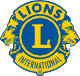 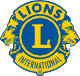 全球會員發展措施我區的優勢、劣勢、機會和威脅是什麼？優勢和劣勢優勢和劣勢是內在的 — 我們能控制且能改變的。例如：我區的領導人知道如何 / 不知道如何建立新分會每年，填補領導職位沒有困難 / 有困難我們的分會盡全力 / 不會盡全力使新會員感到歡迎我們的分會能很好地使用 / 沒有很好地使用社交媒體機會和威脅機會和威脅是外在的 — 影響我們分會的大環境所發生的事情。例如：商業正啟動或關閉g人口變化，像是較早退休的人或年輕家庭遷入其他人道組織的能見度可能越來越高，或越來越低人們更多或更少與其社區保持聯繫通常，看似威脅的外在因素可以轉化為機會。例如，其他人道服務組織可以成為有價值的服務夥伴。請帶著您的 SWOT 想法來參加我們的會議。我們將一起討論我們的現狀，並決定我們能走多遠！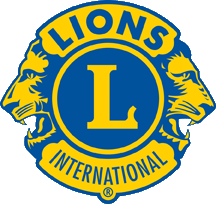 Lions Clubs International 300 W. 22nd StreetOak Brook, IL 60523-8842 USAwww.lionsclubs.org電話：(630) 468-6890	11/2020 CH優勢劣勢機會威脅1.1.1.1.2.2.2.2.3.3.3.3.